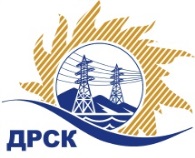 Акционерное Общество«Дальневосточная распределительная сетевая  компания»Протокол № 134/МЭ-ВПзаседания закупочной комиссии по выбору победителя по открытому запросу предложений: Автомобильное топливо по смарт - картам (центральные районы ХЭС СП ЦЭС) закупка № 268  раздел 4.2.   ГКПЗ 2016ПРИСУТСТВОВАЛИ: члены постоянно действующей Закупочной комиссии АО «ДРСК»  2-о уровня.Форма голосования членов Закупочной комиссии: очно-заочная.ВОПРОСЫ, ВЫНОСИМЫЕ НА РАССМОТРЕНИЕ ЗАКУПОЧНОЙ КОМИССИИ: О  рассмотрении результатов оценки заявок Участников.О признании заявок соответствующими условиям запроса предложений.О выборе победителя запроса предложений.РЕШИЛИ:По вопросу № 1:Признать объем полученной информации достаточным для принятия решения.Утвердить цены, полученные на процедуре вскрытия конвертов с заявками участников открытого запроса предложений. По вопросу № 2Признать заявку АО «ННК-Хабаровскнефтепродукт»  г. Хабаровск, ул. Мухина, 22  удовлетворяющей по существу условиям Документации о закупке и принять ее к дальнейшему рассмотрению.По вопросу № 3	На основании пункта 7.7.11.2. Положения о закупке для нужд АО «ДРСК» признать открытый запрос предложений Автомобильное топливо по смарт - картам (центральные районы ХЭС СП ЦЭС)  несостоявшимся, в связи с подачей менее двух заявок.Учитывая, что исчерпаны лимиты времени на проведение новой процедуры закупки, и проведение новой процедуры не приведет к изменению круга участников и появлению нового победителя в соответствии с 5.13.1.1. Положения о закупке продукции для нужд АО «ДРСК» заключить договор с единственным участником открытого запроса предложений АО «ННК-Хабаровскнефтепродукт»  г. Хабаровск, ул. Мухина, 22, на следующих условиях: стоимость предложения -  12 750 228,14  руб. без учета НДС (15 045 269,20  руб. с учетом НДС). Срок поставки: с 01.01.2016  по 31.12.2016 г. Условия оплаты: предоплата 100% от суммы выставленного счета в течение 3 банковских дней.  Гарантийный срок: й год со дня изготовления. Заявка имеет статус оферты и действует до 31.03.2016 г.исполнитель Коврижкина Е.Ю.Тел. 397208город  Благовещенск«16» декабря 2015 года№Наименование участника и его адресПредмет и общая цена заявки на участие в закупке1АО «ННК-Хабаровскнефтепродукт» г. Хабаровск, ул. Мухина, 22Цена: 12 750 228,14  руб. без учета НДС (15 045 269,20  руб. с учетом НДС). Ответственный секретарь Закупочной комиссии: Моторина О.А. _____________________________